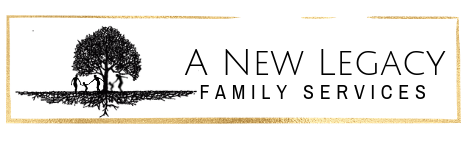 206 E. Clay St. Richmond, VA 23219 | info@anewlegacy.org (804) 269-0821 (phone)      (804) 452-7481 (fax)Intensive In-Home CounselorDescription: Intensive In-Home Counselors are responsible for direct therapeutic services delivered to assigned children and/or adolescents and their families, primarily in their residence. The starting rate for this position is $18/hour, based on experience.Job Requirements:Complete daily progress notes, service plans, discharge reports, and quarterlies within expected time frameProvide direct 1:1 therapeutic intervention for clients. Maintain confidentialityHave contact and intervention with schools, courts, DSS, and other involved community resources Provide 24 hr. crisis intervention for clients and their families and make determinations as to plans of action during crisis. Transport clients as neededImplement behavior management systemAttend scheduled staff meetings and mandatory supervisions/trainingsMaintain professionalism while demonstrating concern and advocacy for the client and familyCommunicate effectively both orally and in writing.Minimum Qualifications:The qualified applicant must possess a minimum of Bachelor’s Degree from an accredited college or university in a Human Services Field A minimum of one year of experience providing direct services to children and adolescents with various mental health challenges.  Must have and possess a valid driver's license and proof of insurance.